CAB Foundation Minutes/Action Summary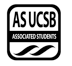 Associated Students02-27-18,  6:30 pmAS COMMUNITY AFFAIRS BOARD OFFICE, UNIVERSITY CENTER 2523  Minutes/Actions recorded by: RajuCALL TO ORDER @ 6:40pm by Rodriguez    A. MEETING BUSINESSA-1.        Roll CallAGENDA:Honoria applications are openhttps://www.as.ucsb.edu/senate/honoraria/bcc-appointed-position/Major GrantsUniversity of Michigan School of Social Work Your Children’s TreesMinor Grants Schedule Interviews A. ACTION ITEMS Major Grant Applications University of Michigan School of Social Work Mission Statement: Advancing the social work profession’s vision and values, the University of Michigan School of Social Work seeks to develop a more equitable, caring, and socially just society.Project: We Remember Them: A Mixed Methods Study of the Impact of Collective Memory on Posttraumatic Growth and Communal Resiliency following the Isla Vista Shooting of 2014Start Date: 02/15/18 End Date: 05/01/18Discussion:Micaela: Its a co-sponsorship between University of Michigan and UCSB conducting a study about the shootings that happened in iV in 2014. We have never funded a personal study, we usually fund events. Are we allowed to give them a grant? The money of UCSB students is going to research students of University of Michigan. We can table until we ask Ruth.Kajol: They also want to fly Business class which is more of a want than a necessity, this is something they can fly economy.Suhail: They are spending $1,000 to fly from LA to here. Micaela: One of the persons is a UCSB alumni, who worked with A.S.Kajol: It may potentially stir up trauma for students or the community if they begin interviewing about the shooting.Jared: Yes they are trying to interview them, but the student who were involved have now graduated. Suhail: The students have already graduated, the ones who could speak on their experience.Micaela: Its giving students an opportunity to gain undergraduate research skills and training. Suhail: Police department would have already increased the safety of the community and I am not sure how a shooting can lead to Natural Disaster.Micaela: We may not be the right organization to request money from. We are more hands on action and events. Jared: She (the organizer) was in CoVo. Emily: How would they execute their plan. How would they create it accessible. Suhail: They cannot create an evacuation from a school shootingMicaela: All valid concerns. Not sure if we would be able to fund in general, its a specific project, not an organization. Would yall like to offer them an interview?Kajol: I don’t know how they would develop a plan out of the mass shooting. They can implement an emergency with Isla Vista police department Jared: She may have an emotional attachment  to I.V. and the shooting. Micaela: They are incorporating volunteers, but it is not something we typically allocate money for.Jocelyn: it is really interesting, but I am not sure what they want to do with it. There is alot they want to research.Micaela: If the I.V. co-sponsor has been apart of the community, he should have had community information. So what is the need of the extra interview?Suhail: I think we should not grant them an interviewEmily: If we decline them, they still have alternatives. Kajol: University of Michigan should be offering funding for travel expenses since they need to arrive here.February 27th Micaela: They should be applying to research grants.James: Their project does not fit into the scope of our mission statement. It would not directly benefit any UCSB students. Micaela: It ultimately is up to us about granting interviews. Suhail: No interview.QuestionsMOTION/SECOND: Kothari/FerraroMakes motion to not grant them an interview Call to Question: MatiasACTION:consent Vote: MOTION: passesStaff/Advisor Instruction/Request: n/aAdditional approval required: NOB. Your Children’s Trees Mission Statement: Your Children's Trees at UCSB promotes the protection, growth, and knowledge of Santa Barbara County's urban forests through community outreach programs led by students attending UC Santa Barbara. Project: Educational Outreach and Native Tree RestorationStart Date: 03/31/2018 End Date: 12/16/2018Discussion:Jared:Liked them and they knew what they were talking about Suhail: When they applied last quarter, they got funding from Coastal Funds. James: Can i get a general rundown?Suhail: They plant trees out there. They are all UCSB studentJared: Getting funded from Coastal Funds as well. Micaela: They have 13 interns. Confused about the 17Suhail: on the proposal they requested for 13 because that is what we are able to fund. Jared: This past weekend they were able to get 52 volunteer in addition to their interns, It varies but was very successful. Suhail: Internships can lead to postions.James: What kind of habitat resotration do they do? What kind of trees?Suhail: *Pulls out list. This is what they provide. Jared: If we fund them we could have our logo on their flyers. Micalea: They have asked for funding in the past and always follow guidelines. The show that they are sustainable as they continue to apply. James: Sounds great and they are on board with our mission. Suhail: ES majorsJared: Count as environmental science credit, if you do not want the money. So either credits or pay. Questions:Applied last quarter? Did the project not happen? Winter quarter has already started so how does the payment for the MOTION/SECOND: Kothatri/MartinezMakes motion to fund Your Children’s Trees $ 4,849Call to Question: MatiasACTION: consent Vote: MOTION: passes Staff/Advisor Instruction/Request: n/aAdditional approval required: NOMinor Grants A.Women’s Center Student Organization Mission Statement: The Women’s Center uses a feminist approach to provide support, advocacy, resources and education to the UCSB community. We work towards creating a campus environment that is safe, equitable, and just.Project: Sexual Health Accessibility Initiative Start Date: 04/03/2018 End Date: 06/14/2018Discussion: Micaela: Shouldn’t the student be providing this supplies? They are asking funding for more womxns products and condoms. James: We should give them an interview. We should see how their funding is going.Micaela: As the Womxns center they should have the materials. Jared: Is this a major grant?Micaela: Some groups applied for the major grant, it is up to us to decide. Would we want to consider those who apply for major grants to apply as is or tell them to fix their budget?Kajol: I think we would have enough to consider them in the major grants. James: We can always partially fund after interview. MOTION/SECOND: Kothari/MartinezMakes motion to grant interview to Women’s Center Student Organization Call to Question: ParksACTION: Vote: MOTION: Staff/Advisor Instruction/Request: n/aAdditional approval required: NOQuestions:-Do they already have dispensers around campus?-Do they have funding from campus already?-Do they have students involved? How does that look?B. Isla Vista Trading Post Mission Statement: The main goal of Isla Vista Trading Post is to give students the resources and tools they need to shop sustainably. The organization plans to educate students about the impact of their fashion choices on the environment through a quarterly free clothing swap event, as well as through social media and our website.Project: Isla Vista Trading PostStart Date: 02/17/2018 End Date: 03/03/2018**They are a student organization, but NOT registered Discussion: Micaela: There start date was Feb. 17. I checked, they are a student org but they aren’t registered. So if they are not an OSL or an OS-C we cannot fund them. Suhail: They end it this week. MOTION/SECOND: Ferraro/KothariMakes motion to deny funding for IV trading post Call to Question: RajuACTION: consent Vote: MOTION: passes Staff/Advisor Instruction/Request: n/aAdditional approval required: NOC. TAMID Group (TAMID Investment Club)Mission Statement: TAMID is a non profit, apolitical, and areligious organization that gives undergraduate students hands on interaction with the Israeli economy. After members are educated on what constitutes a successful business model through the understanding of pitching, fundraising, finance, and consulting, they are able to apply their knowledge to working directly with Israeli start up companies.Project: TAMID GroupStart Date: 05/10/18End Date: 05/10/18Discussion: Micaela:I was impressed by their project, I like them. It is based around professionalism, their workshop and development. Catering to womxn. James: I think it is a good group. They have a clear budget.Micaela: Everything was laid out and how they relate to our mission statement. So their UCSB students putting on an event for UCSB students? Suhail: Yes, they are putting on the event for other UCSB students. MOTION/SECOND: Kothari/MatiasMakes motion to grant interview to TAMID GroupCall to Question: RajuACTION: consent Vote: MOTION: passesStaff/Advisor Instruction/Request: n/aAdditional approval required: NOQuestions:Is this the first time they are ?Tell us more about the project?D. Southeast Asian Union Mission Statement: The purpose of this organization is to promote cultural awareness of the Southeast Asian community and to provide a safe and open space for students to express themselves in. Our main goal is to host an overnight youth conference for underprivileged high school students in California.Project: SEA-U's Youth ConferenceStart Date: 04/21/18End Date: 04/22/18Discussion: Micaela: They send in their budget, but they did not specify what they are requesting. The person will be sending in their budget. We can put it on hold. Their project is really good so we can grant interview. Kajol: I would be down to still grant an interview because  they can just clarify their budget afterwards.MOTION/SECOND: Ferraro/KothariMakes motion to grant them an interviewCall to Question: Matias ACTION:consent  Vote: MOTION: passes Staff/Advisor Instruction/Request: n/aAdditional approval required: NOQuestions:-What is the money going towards?	-budget clarification.E. Kapatirang PilipinoMission Statement: The purpose of Kapatirang Pilipino shall be to provide creative venues for social interaction through political empowerment, Filipino/Filipina-American cultural and ethnic awareness and promotion of academic excellence at UCSB and its surrounding communities. Project: Filipinxs In Education Reaffirming Community Empowerment (FIERCE) 2018Start Date: 05/19/18End Date: 05/20/18Discussion: Micaela: Similar to the previous one, wants to bring pilipinx students to campus. They are HS students who come for a campus conference. All student led and run.Kajol:  It’s good. Ethnic awareness, they are saying that Filipinos are underrepresented and want to bring them to higher education. MOTION/SECOND: Kothari/MartinezMake a motion to grant interview. Call to Question: ACTION: consent Vote: MOTION: passes Staff/Advisor Instruction/Request: n/aAdditional approval required: NOF. Sigma Alpha Zeta Mission Statements: Sigma Alpha Zeta stands for the empowerment of women through education, sisterhood, diversity and community service. Our purpose is to enhance personal growth, create networks, strive for excellence and support the upward mobility of women.Project: College Link Outreach ProgramStart Date: 04/26/18End Date: 04/28/18Discussion: Micaela: They are collaborating with Hermanas Unidas, but the frat is applying for the grant. Another HS outreach program, they host students on campus. They asked for 1,000 but their budget does not add up. Kajol: Their success is measured through their mentorship, they continue to mentor kids post-conference and the students who attend do apply to higher education.MOTION/SECOND: Raju/KothariMakes motion to grant them an interviewCall to Question: ParksACTION: consent Vote: MOTION: passesStaff/Advisor Instruction/Request: n/aAdditional approval required: NOQuestion:-Clarify budget?	It does not add up.G. American Indian Student AssociationMission Statement: To provide a community and safe space within the institution of higher education. We provide a culturally relevant program to encourage Native youth to seek higher education and success beyond high school.Project: STANDS FundingStart Date: 04/20/18End Date: 04/22/18Discussion: Micaela: This one also brings in Native HS and MS kids to campus. Suhail: Their budget is confusing, no specification.Micaela: They did not highlight what they want from COVO. Need to clarify this. Sharon: We should push back until next week, table this one until budget. Jocelyn: I think it is better to have the interview and they can bring their updated budget in during that time. MOTION/SECOND: Kothari/MartinezMakes motion to grant interview.Call to Question: FerreraACTION: consent Vote: MOTION: passes Staff/Advisor Instruction/Request: n/aAdditional approval required: NOQuestions:Clarification of budget. H. Isla Vista Surfrider (Ocean Friendly Gardens Team)Mission Statement: The Surfrider Foundation is dedicated to the protection and enjoyment of the world's ocean, waves and beaches through a powerful activist network.Project: Surfrider CompostStart Date: 02/23/18End Date: 02/23/19Discussion: Micaela: For this one, they say “We have reason to believe that … would be donating carts”. So do they already have the carts?Suhail:We can ask during the interviewKajol: They’re pretty sustainable, want to get rid of chemical fertilizers, educational experiences because they want to teach others’ how to compost on their own.MOTION/SECOND: Kothari/ParksMakes motion to grant Surfriders an interview Call to Question: MatiasACTION: consent Vote: MOTION: passesStaff/Advisor Instruction/Request: n/aAdditional approval required: NOQuestion:Do they have the soil?I. Kids in Nutrition Mission Statement: Kids In Nutrition (KIN) empowers our younger generation to lead active and healthy lives through nutrition education. By educating the younger generation on the importance of consuming a plant-based diet, we aim to combat issues on public health, climate change, and food insecurity.Project: Expansion of Kids in Nutrition in Local Elementary SchoolsStart Date: 02/23/18End Date: 06/16/18Discussion: Suhail: We can’t fund them again. We funded them fall quarter, i believe.Micalea: No i think it was last year that we funded them. We may have funded them last Winter. They already started so we would only be able to fund them what they haven’t spent. Suhail: Email and say we can fund them spring quarter. Jared: Find out if they need funding then we can have them re-apply.MOTION/SECOND: Kothari/RajuMakes motion to table the decision Call to Question: MatiasACTION: consent Vote: MOTION: consent Staff/Advisor Instruction/Request: n/aAdditional approval required: NOT-shirts:Suhail: Find out how many the t-shirts cost Kajol: estimate for 100 shirts, 300 pens for $2208 crewnecks, ~Tshirts 100 and 50Logo on back, COVO on frontJared drafted flyer; he will bring an updated one to the next meeting. ADJOURNMENT NameNote:absent (excused/not excused)arrived late (time)departed early (time)proxy (full name)NameNote:absent (excused/not excused)arrived late (time)departed early (time)proxy (full name)Suhail KotharipresentMicaela RodriguezpresentSharon PerezArrived late (6:45)Jocelyn MartinezpresentKajol RajupresentEmily Parks presentJared MatiaspresentJames FerraropresentLINE ITEMREQUESTSurvey $ 450Interviews $ 375Community Project$  280Business class flight 2-way to LA$ 960Bus round-trip (LA --> SB)$ 188Total $ 2,453LINE ITEMREQUESTRestoration and Ed Intern (Winter 2018)$ 1,500Restoration and Ed Intern (Spring 2018)$ 1,500Restoration and Ed Intern (Fall 2018)$ 1,875Total $ 4,875LINE ITEMREQUEST40,000 Condoms $ 3,3007000 Tampons $ 1351.073750 Pads $  198Total $ 4,849.07LINE ITEMREQUESTBanners and Backdrop $ 700Flyers, and the like$ 300TAMID Staff Shirts $  500Food$ 500Gifts and Awards$ 500 Pens, notebooks and folders$ 250Total $ 3,250LINE ITEMREQUESTTransportation$ 925Welcoming Lunch$ 533Total $ 1,000LINE ITEMREQUESTCleaning Materials (soap, scrubbers)$ 32.00Labeling Materials (stickers, scale)$ 85.00Hardware (bike cargo trailer)$ 180Total $ 297.00LINE ITEMREQUESTWater bottles (110)$ 155.10Stickers (4200)$ 304.87Rainbow poster (5)$  100Grains supplies (5)$  50T-Shirts for future members (200)$ 2,000Total $ 2,609.97MOTION/SECOND:  Raju/KothariMakes motion to adjourn meeting at 7:50Call to Question: MatiasACTION: consent  Vote:  MOTION passesStaff/Advisor Instruction/Request: n/aAdditional approval required: NO